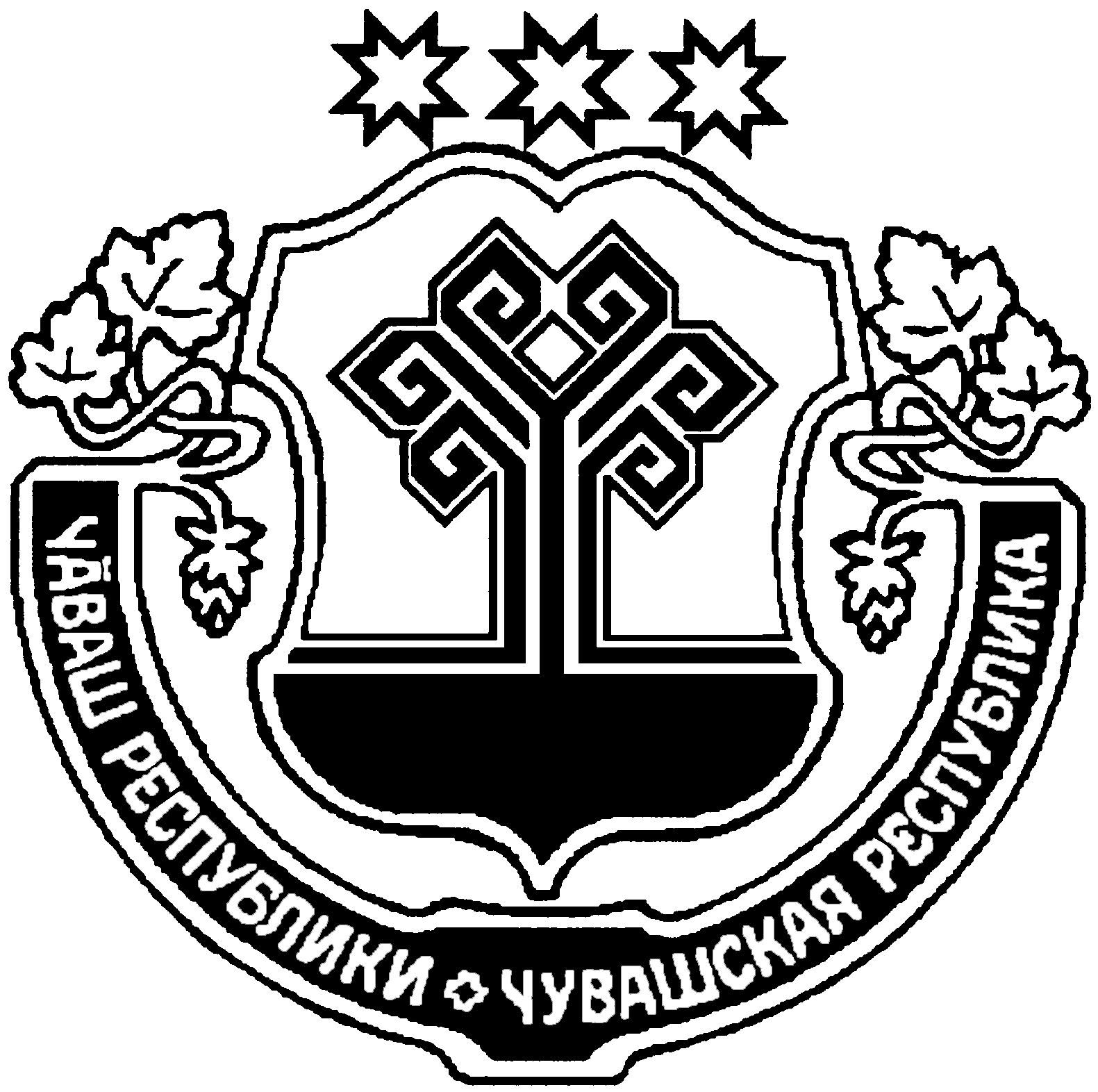 В соответствии с частью 5 статьи 37 Федерального закона от 6 октября 2003 г. № 131-ФЗ «Об общих принципах организации местного самоуправления в Российской Федерации» (далее – Федеральный закон), частью ч.5 ст.32 Закона Чувашской Республики от 18 октября 2004 г. № 19 «Об организации местного самоуправления в Чувашской Республике», ст.21_Устава Караевского сельского поселения, в соответствии с Порядком  проведения конкурса по отбору кандидатур на должность главы Караевского сельского поселения Красноармейского района Чувашской Республики,    Собрание депутатов Караевского сельского поселения Красноармейского района Чувашской Республики р е ш и л о:1. Провести конкурс по отбору кандидата на должность главы Караевского   сельского поселения Красноармейского района Чувашской Республики  10 октября 2019 года в соответствии с Порядком проведения конкурса по отбору кандидатур на должность главы Караевского сельского поселения Красноармейского района Чувашской Республики, утверждённого решением Собрания депутатов Караевского сельского поселения  Красноармейского района Чувашской Республики второго созыва от 27.08. 2015 г. № С-45/1.2. Опубликовать  извещение о конкурсе в периодическом печатном издании Караевского сельского поселения «Караевский Вестник» и на сайте Караевского  сельского поселения в сети Интернет.Председатель Собрания депутатовКараевского сельского поселения Красноармейского района      						            А.И. Семенов                     ЧĂВАШ РЕСПУБЛИКИКРАСНОАРМЕЙСКИ РАЙОНẺЧУВАШСКАЯ РЕСПУБЛИКА КРАСНОАРМЕЙСКИЙ РАЙОН  КАРАЙ ЯЛ ПОСЕЛЕНИЙĚН ДЕПУТАТСЕН ПУХĂВĚ ЙЫШĂНУ 2019.09.20   № С-42/2Карай ялěСОБРАНИЕ ДЕПУТАТОВ КАРАЕВСКОГО СЕЛЬСКОГО ПОСЕЛЕНИЯРЕШЕНИЕ20.09.2019   № С-42/2с. КараевоО  проведении  конкурса   по отбору  кандидата  на должность главы Караевского  сельского поселения Красноармейского района Чувашской Республики